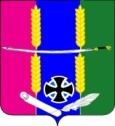 АДМИНИСТРАЦИЯ ВАСЮРИНСКОГО СЕЛЬСКОГО ПОСЕЛЕНИЯ   ДИНСКОГО РАЙОНААкт  № 1 о проведении ведомственного финансового  контроля в  отношении  муниципального бюджетного учреждения «Культурно-досуговый центр» ст. Васюринской.ст. Васюринская									01.04.2019На основании распоряжения  главы Васюринского сельского поселения от 28.02.2018 №13-р «О проведении ведомственного финансового контроля, а также ведомственного контроля в сфере закупок товаров работ, услуг  в отношении муниципального бюджетного учреждения «Культурно-досуговый центр» станицы Васюринской», во исполнение статьи 269.2 Бюджетного кодекса Российское Федерации от 31.07. 1998 № 145-ФЗ.Финансовым отделом администрации Васюринского сельского поселения Динской район, специалист финансового отдела (Бугрова М.Е.)был проведен плановый ведомственный  финансовый контроль.Предмет контрольного мероприятия - контроль соблюдения законодательства Российской Федерации и иных  нормативно правовых актов, регулирующих бюджетные правоотношения, целевое и эффективное использование бюджетных средств. Цель-предупреждение и выявление  нарушений  законодательства Российской Федерации.Период контроля с 01.03.2018  по 31.12.2018 года.Сроки проведения контроля с 22.03.2019  по 29.03.2019  года.Наименование субъекта контроля муниципальное бюджетное учреждение «Культурно-досуговый центр» станицы Васюринской, 353225 Краснодарский край, Динской район,  ст. Васюринская  ул. Интернациональная,59 Б, ИНН 2330032420.Для проведения планового контроля субъектом предоставлены следующие документы:1.	Устав, утвержденный постановлением главы Васюринского сельского поселения от 01.02.2011 года № 35;2.	Распоряжение о назначении директора  муниципального учреждения;3 .	 Муниципальные задания  за 2018, год (с изменениями).4.	План  финансово-хозяйственной деятельности (с изменениями).Плановый контроль проводился по документам, предоставленным  бюджетным учреждением.В 2018 году учреждение осуществляло свою деятельность на основании Устава, утвержденного постановлением главы Васюринского сельского поселения от 01.02.2011 года №35. В соответствии с пунктом 2 Устава Учреждение осуществляет следующие основные виды деятельности:Организация культурного досуга населения (проведение кружковой работы, вечеров отдыха для различных  категорий населения, диспутов лекций, концертов, дискотек, выставок, презентаций, конкурсов) и других культурно-массовых мероприятий.1.  	Учреждению доведено в 2018 году две муниципальные работы, а именно: 1. «Организация и проведение культурно-массовых мероприятий»; 2. «Организация деятельности клубных формирований и формирований  самодеятельного народного творчества». За 10 месяцев 2018 года в администрацию Васюринского сельского поселения были предоставлены отчеты о выполнении муниципального задания за 1 квартал, 2 квартал, 3 квартал и 11 месяцев,за 12 месяцев 2018года  все отчеты предоставлены во время  и размещены на сайте basgov.ru: За 2018 год по работе «Организация и проведение культурно-массовых мероприятий» запланировано  и выполнено 221 мероприятие с посещением зрителей 26568 человек; по работе «Организация деятельности клубных формирований и формирований самодеятельного творчества» запланировано и выполнено количество клубных формирований в учреждении 15 штук которые,  посещает 200 человек, что удовлетворяет требованиям муниципального задания. Все работы ведутся бесплатно2.	Была осуществлена проверка качества предоставляемых услуг, работ учреждением по средствам изучения мнения населения при помощи анкетирования, проводимого среди посетителей мероприятий. На основании постановления главы администрации от 13.05.2015 года № 300 «Об утверждении Порядка изучения мнения населения Васюринского сельского поселения о качестве муниципальных услуг, оказываемых муниципальными учреждениями Васюринского сельского поселения». Жалоб по оказанию работ, услуг нет. Степень удовлетворенности  населения качеством предоставляемых услуг, работ за 2018 год составила 90 %. 3.	 За 2018 год учреждением было освоено  4660,3 тыс. руб.из них из краевого бюджета было выделено и освоено 550,0 тыс. руб., эти средства направлены на ремонт отопления в кабинетах здания ДК им. Ивко - краевых средств 300,0 тыс. рублей и из местного бюджета  в рамках софинансирования данного мероприятия в рамках государственной программы Краснодарского края  "Развитие культуры" 100,0 тыс. рублей.Законодательным собрание Краснодарского края на данное учреждение было выделено  250,0 тыс. рублей  на замену 17  деревянных окон на пластиковые, все средства освоены по назначению и в полном объеме.4. На 2018 год учреждению доведен План финансово хозяйственной деятельности с показателями:Средства использовались по целевому назначению, заработная плата выплачивается в полном объеме, вовремя. Мероприятия подпрограммы № 2 «Совершенствование деятельности муниципального бюджетного учреждения «Культурно-досуговый  центр» ст.Васюринской (входящих в программу Васюринского сельского поселения Динского района «Развитие культуры» утвержденная Постановление администрации Васюринского сельского поселения Динского района от 28 ноября 2017 № 368) выполнены полностью, все целевые показатели достигнуты а именно: Организация и ведение бухгалтерского  учета Учреждения в проверяемом периоде фактически осуществлялось МКУ «ЦБВСП»на основании  договора от 25 декабря 2017 «О передачи полномочий по ведению бухгалтерского учета».  При  проведении контроля специалистами финансового отдела нарушений не выявлено Председатель комиссииНачальник финансового отдела         				     А.В. Плешань      Член комиссииСпециалист финансового отдела						М.Е. БугроваС актом ознакомлен и копию акта получил директор МБУ «КДЦ» ст. Васюринской  Черная О.А._____________________________________Наименование показателяКод строкиКод по бюджетной классификации Российской ФедерацииНаименование показателяОбъем финансового обеспечения, руб.Объем финансового обеспечения, руб.Объем финансового обеспечения, руб.Наименование показателяКод строкиКод по бюджетной классификации Российской ФедерацииНаименование показателясубсидия на финансовое обеспечение выполнения  муниципального заданиясубсидии, предоставляемые в соответствии с абзацем вторым пункта 1 статьи 78.1 Бюджетного кодекса Российской Федерациисубсидии на осуществление капитальных вложений1234567Поступления от доходов, всего100X4 661 681,304 011 681,30650 000,000,00в том числе:XXXXXXДоходы от собственности110XXXДоходы от оказания услуг (работ)1204 011 681,304 011 681,30XXИные субсидии, предоставленные из бюджета150650 000,00X650 000,00Прочие доходы160XXXВыплаты по расходам, всего200X4 661 681,304 011 681,30650 000,00в том числе на:XXXXXXвыплаты персоналу, всего2103 158 529,693 158 529,690,00из них:оплата труда2111112 425 792,062 425 792,06иные выплаты, за исключением оплаты труда212112148,39148,39начисления на выплаты по оплате труда213119732 589,24732 589,24уплата налогов, сборов и иных платежей, всего23012 864,6112 864,61из них:XXXXXXуплата налога на имущество организаций и земельного налогаX85110 856,0010 856,00Xуплата прочих налогов, сборов X8520,000,00Xуплата иных платежей X8532 008,612 008,61Xрасходы на  закупку  товаров, работ и услуг для обеспечения муниципальных нужд260Х1 490 287,00840 287,00650 000,00Остаток средств на конец года600XНаименование показателяЕдиницаизмеренияПредусмотренное программой значение показателя на текущий годФактическое значение показателя на отчетную датуЦелевой показатель количество участников мероприятий.Человек2650026568100-Количество проведенных мероприятийединиц221221100Целевой показатель: прирост участников клубных формирований.Человек1919100Количество клубных формированийединиц1515100-Количество участников клубных формированийчеловек200200100Целевой показатель замена окон(на пластиковые)штук1717100Целевой показатель: Ремонт отопления в кабинетах учрежденияединиц11100